     Homework for Week of March 21-March 24  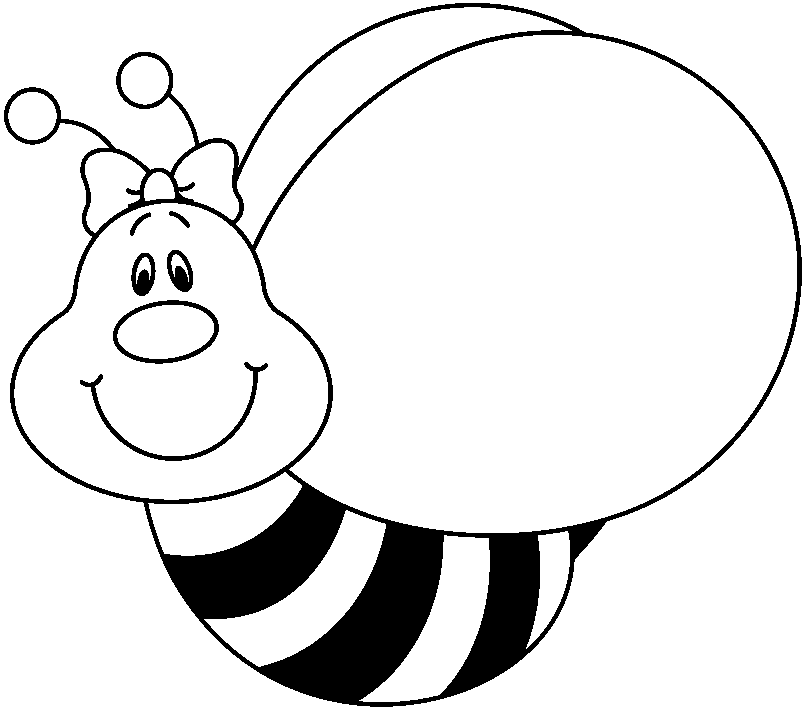                                     Spelling Review                   Monday-Your Weekly Writing #2 is due today.  Practice Book p. 215, 216, 217.  Math, Chapter 8, p.404a/b (do not use colored tiles, use a ruler), work on your mammal report.Study for the Lesson 11 Wordly Wise test on Tuesday (Postponed from last week).Tuesday-Practice Book p. 196-197.  Math p. 408a/b.  Wordly Wise Lesson 11 test today.  Work on your mammal report.Wednesday-Practice Book p. 206.  Math p. 412a/b.  Finish up on your mammal report.Thursday- It is our Easter party day!  It will be from lunchtime until the end of the day.  There is no need to bring or buy a lunch!!  We will have the review spelling test.Mammal report buttons will be shut off at @ 5:00 on Thursday evening, March 24.  Start practicing for your oral presentation, which will begin on Monday, April 4.  I attached the rubric I will be using to the email I sent with this sheet.